ГОСУДАРСТВЕННОЕ АВТОНОМНОЕ ПРОФЕССИОНАЛЬНОЕ ОБРАЗОВАТЕЛЬНОЕ УЧРЕЖДЕНИЕ ЧУКОТСКОГО АВТОНОМНОГО ОКРУГА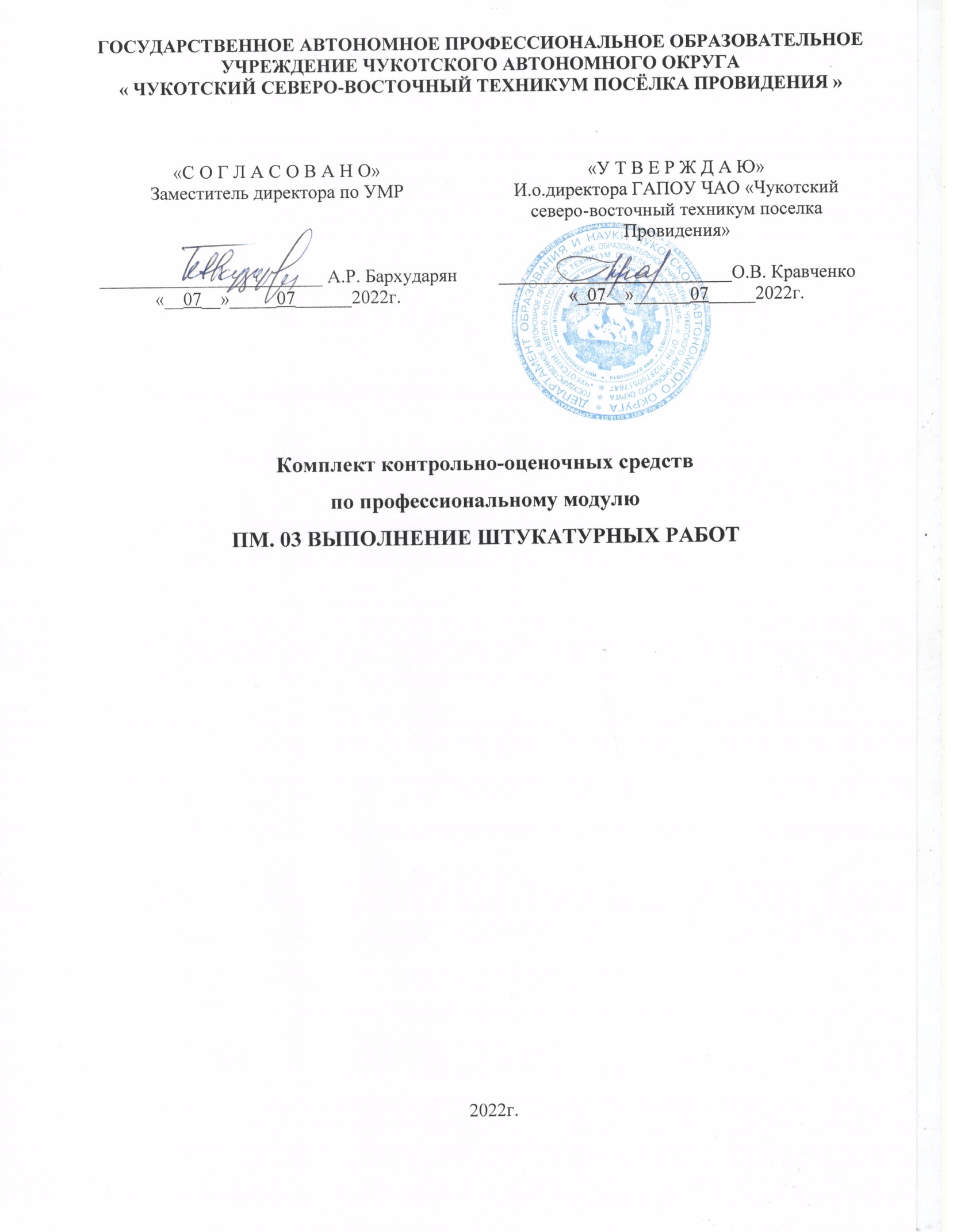 « ЧУКОТСКИЙ СЕВЕРО-ВОСТОЧНЫЙ ТЕХНИКУМ ПОСЁЛКА ПРОВИДЕНИЯ »Комплект контрольно-оценочных средствпо профессиональному модулюПМ. 03 ВЫПОЛНЕНИЕ ШТУКАТУРНЫХ РАБОТ2022г.ОБЩИЕ ПОЛОЖЕНИЯРезультатом освоения профессионального модуля является готовность обучающегося к выполнению вида профессиональной деятельности выполнение штукатурных работ и составляющих его профессиональных компетенций, а также общие компетенции, формирующие в процессе освоения ОПОП в целом.Формой аттестации по профессиональному модулю является экзамен (квалификационный). Итогом экзамена является однозначное решение: «вид профессиональной деятельности освоен /не освоен».1. ФОРМЫ КОНТРОЛЯ  И  ОЦЕНИВАНИЯ ЭЛЕМЕНТОВ                      ПРОФЕССИОНАЛЬНОГО МОДУЛЯ                                                                                                                                          Таблица 1  2. РЕЗУЛЬТАТЫ ОСВОЕНИЯ МОДУЛЯ, ПОДЛЕЖАЩИЕ ПРОВЕРКЕ 2.1. Профессиональные и общие компетенцииВ результате контроля и оценки по профессиональному модулю осуществляется комплексная проверка следующих профессиональных и общих компетенций:                                                                                                                             Таблица 2                                                                                                                             Таблица  3                                                                                                                             Таблица 4                                                        2.2. Общие компетенции, проверяемые дополнительно.                                                                                                                                                                                                              Таблица 53. Оценка освоения теоретического курса профессионального модуля.3.1. Типовые задания для освоения МДК3.1.1. Типовые задания для оценки освоения МДК.02.01 Технология штукатурных работ.Проверяемые результаты:иметь практический опыт:выполнения подготовительных работ при производстве штукатурных      работуметь:организовывать рабочее местопросчитывать объёмы работ и потребности в материалахопределять пригодность применяемых материаловсоздавать безопасные условия трудаизготавливать вручную драночные щитыприбивать изоляционные материалы и металлические сеткинатягивать металлические сетки по готовому каркасунабивать гвозди и оплетать их проволокойвыполнять насечку поверхностей вручную и механизированным способом;пробивать гнёзда вручную с постановкой пробокприготавливать вручную и механизированным способом сухие смесиобычных растворов по заданному составуприготавливать растворы из сухих растворных смесейприготавливать декоративные и специальные растворызнать:основы трудового законодательстваправила чтения чертежейметоды организации труда на рабочем местенормы расходов сырья и материалов на выполняемые работытехнологию подготовки различных поверхностейвиды основных материалов, применяемых при производстве штукатурных работсвойство материалов, используемых при штукатурных работахнаименование, назначение и правила применения ручного инструмента, приспособления и инвентарясвойства основных материалов и готовых сухих растворных смесей,      применяемых при штукатурных работахвиды, назначения, составы и способы приготовления растворов из сухих смесейКритерии оценки: 5-бальная система.Задание:1. Описать технологический процесс подготовки поверхностей к оштукатуриванию.2. Определить используемый инструмент. Описать предназначение данного инструмента.3. Дать характеристику вяжущим материал, определить по заданному составу вид раствора. Описать технологический процесс приготовления раствора.Вариант № 1.1. В помещении жилого дома необходимо выполнить улучшенноеоштукатуривание деревянного потолка длиной 5м, шириной 4мизвестковым раствором.А) Определите объём работ и рассчитайте потребность в растворе.Б) Подберите инструменты и инвентарь.В) Подберите компоненты для приготовления раствора и перечислите егосвойства.Г) Составьте последовательность выполнения технологических операций.Е) Перечислите основные требования безопасных условий труда приподготовке и оштукатуривании деревянного потолка.2. Сравните компоненты обычных растворов и растворов для работы в зимнеевремя.3. При разравнивании раствора полутёрок имеет плохое скольжение.Объясните причину.4. На поверхности штукатурки появился небольшой бугорок: легко осыпается,оставляя в центре белое или жёлтое пятнышко. Укажите причиныпоявления данного дефекта и способы его устранения?Вариант № 2.1. На поверхности улучшенной штукатурки кирпичной стены впомещении появились дефекты: трещины, дутики, вспучивание,отслоение.А) Обоснуйте причины их появления.Б) Составьте последовательность технологических операций устранения дефектов.В) Подберите инструменты и материалы для устранения дефектов штукатурки?Г) Перечислите меры предосторожности при устранении дефектов.2. Обоснуйте эффективность механизированного способа затирки штукатурки.3. Обоснуйте свойства «жирного» раствора и особенности работы с ним.4. Под штукатурку установили маяки, толщина которых не превышает толщину штукатурки. Сравните конструктивные особенности маяков изображенных на рисунках. Подберите инструмент для разравнивания раствора.Вариант № 3.1. Штукатурка из сухой смеси «Основит» выполняется на внутреннейкирпичной поверхности размером длина 6м, высота 2.6 м.А) Определите объём работ, и расход сухой смеси.Б) Составьте последовательность технологических операций выполнения штукатурки и дайте пояснения им.В) Обоснуйте выбор инструментов и приспособлений.Г) Поясните особенности организации работ.2. Дайте характеристику слоям улучшенной штукатурки.3. Обоснуйте выбор инструментов для натирки угла, «лузга».4. Используя рисунок, определите виды колонн по форме и назовите инструменты, приспособления, изображённые на рисунках.Вариант № 4.1. Необходимо выполнить высококачественное оштукатуриваниекирпичных поверхностей механизированным способом.А) Составьте последовательность технологических операций подготовкиповерхностей.Б) Сравните «подвижность» растворов, применяемых для форсунокмеханического и пневматического действия?В) Подберите инструменты и приёмы разравнивания.Г) Поясните организацию работ и безопасные условия труда.2. Используя рисунок, поясните, какими способами наносят раствор. Дайте имсравнительную характеристику.3. Необходимо приготовить 100 килограмм смеси цементного раствора 1/3.Рассчитайте потребность в материалах.4. Проводится подготовка камневидной поверхности к оштукатуриванию.Обоснуйте выбор необходимых индивидуальных средств защиты.Вариант № 5.1. Необходимо оштукатурить кирпичные прямоугольные колонны,которые расположены на одной прямой.А) Охарактеризуйте процесс нанесения раствора на колонны.Б) Обоснуйте выбор инструментов и приспособлений.В) Объясните способы определения вертикальности колонн.Г) Поясните организацию работ и безопасные условия труда.2. Определите расход сухой смеси «Основит» для приготовления раствора из 20литров воды.3. Объясните, с какой целью смачивают полутёрок перед разравниваниемраствора?4. Необходимо определить «жирность» раствора на рабочем месте. Объяснитеметодику определения «жирности» в данном случае.Вариант № 6.1. В комнате, где недавно произведено оштукатуривание известковымраствором, острые углы внутренних стен обламываются.А) Укажите возможные причины возникновения дефекта.Б) Составьте технологическую последовательность устранения дефекта.В) Подберите инструмент выполнения задания.Г) Поясните организацию работ и безопасные условия труда.2. Сравните и назовите приёмы нанесения раствора на разную высотуоштукатуриваемой поверхности.3. На поверхности обычной улучшенной штукатурки толщиной более 30 мм,появились трещины. Определите причины и способы устранения трещин.4. Раствор наносят форсунками пневматического и механического действия.Сравните принцип действия форсунок.Вариант № 7.1. В помещении кирпичного жилого дома необходимо выполнить высококачественное оштукатуривание известковым растворомкомнаты длиной 5м, шириной 4м, высотой 2,5м, имеющейдверь(2,1х0,9м) и окно(1,5х2,0м).А) Определите объём работ и рассчитайте потребность в растворе.Б) Подберите инструменты и инвентарь.В) Составьте последовательность выполнения технологических операций.Г) Подберите компоненты для приготовления раствора и перечислите егосвойства.Е) Перечислите основные требования безопасных условий труда приподготовке и оштукатуривании поверхности.2. Обоснуйте технологическую последовательность при подготовке бетонныхповерхностей под оштукатуривание.3. Поясните, в каких случаях на рабочем месте ящик с раствором ставим устены и почему.4. Объясните способы затирки штукатурки, изображенные на рисунке.Вариант № 81. При отделке внутренних стен коттеджа в некоторых местахштукатурка отстала, но не отвалилась. Бригадир решил устранить дефектные места, удалив старый слой и оштукатурить заново.А) Предложите свой способ устранения дефекта.Б) Обоснуйте эффективность его применения в данной ситуации.В) Подберите инструменты и материалы для выполнения данной задачи.Г) Разработайте технологическую последовательность выполнения ремонтных работ.2. Подберите основные штукатурные инструменты и обоснуйте их применение.3. Проведите сравнительный анализ простой и улучшенной штукатурки.4. Поясните, какие индивидуальные средства защиты используют при работе соспециальными растворами.Вариант № 9.1. Фасад административного кирпичного здания площадью 100м2необходимо отделать декоративной штукатуркой.А) Подберите вид декоративной штукатурки и обоснуйте свой выбор.Б) Подсчитайте необходимое количество строительного материала.В) Разработайте технологический процесс.Г) Перечислите основные требования безопасных условий труда.2. Подберите инструмент для разравнивания раствора на откосе.3. Проведите сравнительный анализ выбора заполнителя раствора для обычнойи рентгенозащитной штукатурок.4. Обоснуйте причину появления дефекта штукатурки – вспучивание. Укажитеоперации устранения этого дефекта.Вариант № 10.1. В помещении жилого дома необходимо выполнить улучшенноеоштукатуривание кирпичной стены длиной 6м, высотой 3мизвестковым раствором.А) Определите объём работ и рассчитайте количество раствора.Б) Подберите компоненты для приготовления раствора и перечислите егосвойства.В) Составьте последовательность выполнения технологических операций.Г) Подберите инструменты и инвентарь.Е) Перечислите основные требования безопасных условий труда приподготовке и оштукатуривании поверхности.2. Сделайте сравнительный анализ терразитовой штукатурки и штукатурки«сграффито».3. Проведите сравнительный анализ способов затирки штукатурки. Назовитеинструменты и требования к ним.4. Дайте обоснование индивидуальным средствам защиты при работе сизвестковым раствором.Вариант № 11.1. Фасад кирпичного здания был оштукатурен. Через два месяца наповерхности штукатурки появились ржавые пятна.А) Укажите причину появления данного дефекта.Б) Разработайте технологический процесс исправления дефектных мест.В) Обоснуйте применение материала и предложенной технологии.Г) Перечислите основные требования безопасных условий труда при выполнении работ на лесах и подмостях.2. Подберите и обоснуйте вид раствора для оштукатуривания стен подвала.3. Проведите сравнительный анализ простой и высококачественнойштукатурки.4. Проводится подготовка деревянной поверхности к оштукатуриванию.Обоснуйте выбор необходимых индивидуальных средств защиты.Вариант № 121. В офисе площадью 20м2 и высотой 3м необходимо выровнять стены ипотолок ГКЛ каркасным способом.А) Подберите необходимые материалы ирассчитайте их количество.Б) Составьте последовательность технологическихопераций при выполнении данного вида облицовки.В) Обоснуйте преимущества технологии креплениялистов на каркасе, перед технологией крепления листовна мастике.Г) Перечислите основные требования безопасныхусловий труда.2. Поясните правила приготовления цементного раствора (состав 1/3) нарабочем месте.3. Обоснуйте технологическую последовательность нанесения слоёввысококачественной штукатурки.4. Проанализируйте способы нанесения раствора, которые изображены нарисунке.Вариант № 13.1. После отделки внутренних стен кирпичного коттеджа наповерхности штукатурки в некоторых местах появились пятна, высолы.А) Укажите причины появления данных дефектов.Б) Составьте технологическую последовательность устранения дефектов.В) Назовите инструменты и материалы, применяемые при выполненииремонтных работ.Г) Перечислите основные требования безопасных условий труда.2. Поясните, какой раствор готовим небольшими порциями и почему.3. При выполнении, каких технологических операций будут применятьсяполутёрок и тёрка.4. Обоснуйте необходимые выполненные операции для получения ровной,строго вертикальной (или горизонтальной) поверхности штукатурки.Вариант № 141 Необходимо оштукатурить стены подвала кирпичного здания высотой 3метра и длиной 6 метров.А) Подберите раствор и инструменты для оштукатуривания стен подвалаБ) Определите необходимое количество материалов.В) Обоснуйте выбор вида штукатурки.Г) Составьте технологическую последовательность выполнения работ.2. Обоснуйте применение металлической сетки при подготовке стыковразнородных поверхностей к оштукатуриванию.3. Поясните назначение и устройство падуг.4. Дайте сравнительную характеристику затирочным машинам.Вариант № 151. В помещении общественного назначения необходимо выполнить тягидлинной 50 погонных метров.А) Составьте технологическую последовательность выполнения операций.Б) Поясните, от чего зависит сложность выполнения тяги.В) Поясните правила установки, и проверки точности правил.Г) Обоснуйте выбор раствора, применяемый для выполнения тяги.Д) Перечислите основные требования безопасных условий труда.2. Обоснуйте выбор способов железнения горизонтальных, вертикальных ипрофильных поверхностей.3. Проведите сравнительный анализ высококачественной и улучшеннойштукатурки.4. Дайте характеристику методам контроля качества штукатурки.4. Контроль приобретения практического опыта. Оценка в соответствии с программой профессионального модуля4.1. Общие положенияЦелью оценки по учебной и производственной практике является оценка: 1) профессиональных и общих компетенций; 2) практического опыта и умений.Оценка по учебной и производственной практике выставляется на основании данных аттестационного листа (характеристики профессиональной деятельности обучающегося на практике) с указанием видов работ, выполненных обучающимся во время практики, их объема, качества выполнения в соответствии с технологией и требованиями организации, в которой проходила практика.                                        4.2. Форма аттестационного листа                                        Аттестационный лист учебной практикиФ.И.О. обучающегосяпроходившего(ей) учебную практику по профессиональному модулюПМ.02 Выполнение штукатурных работв организации ОГА ПОУ Технологический колледж в объеме _______час. с «____»_________________20____г. по «______»___________________20____г.Виды и объем работ, выполненные обучающимися во время практики                                                                                                                                        Таблица 6                                               Результаты  аттестации                                                                                                                         Таблица 7Заключение: аттестуемый____________________________/________________________________продемонстрировал                                            не продемонстрировалвладение профессиональными и общими компетенциями.Руководитель практики ____________________Филиппов А.КДата «_____»___________________20___г.Аттестационный лист по производственной практике1. Ф.И.О. обучающегося  ______________________________          2. № группы __; профессия:            Место проведения практики (организация, наименование, юридический адрес)            _____________________________________________________________________           Время проведения практики____________________________          3. Виды и объём работ по ПМ выполненные обучающимися во время практики                                                                                                                                                     Таблица 84.  Качество выполнения работ в соответствии с технологией и (или) требованиями организации, в   которой проходилась практика ___________________________________________________________________________________________________________________________________________МП.    Подпись руководителя практики_____________5. Контрольно-оценочные материалы для экзамена (квалификационноо)ПАСПОРТI. НАЗНАЧЕНИЕКОМ предназначен для контроля и оценки результатов освоения профессионального модуля ПМ. 02 Выполнение штукатурных работ по специальности   код профессии 08.01.06II. ЗАДАНИЕ ДЛЯ ЭКЗАМЕНУЮЩИХСЯЗадание №1Коды проверяемых компетенций: ПК 2.1., ПК 2.2., ОК2,ОК3, ОК4, ОК 5, ОК6.Инструкция:Внимательно прочитайте задание.Вы можете воспользоваться материалами, инструментами, нормативно-технической документацией и методической литературой.Инструменты и приспособления: металлический ящик для раствора, ведро, лопата, кисть-макловица, штукатурная лопатка, уровень, отвес, полутёрок, тёрка, правило.Время выполнения задания – 180 минутТекст задания:Выполните простое оштукатуривание вертикальной поверхности площадью4 м2  и произвести оштукатуривание откоса высотой 1,5 метра.1. Выполнение подготовительных работ.    очистить кирпичную поверхность от пыли, наплывов старого раствора;    выбрать швы кирпичной кладки.    смочить кирпичную поверхность водой при помощи кисти - мокловицы;2. Приготовление штукатурного раствора:    замачивание глины в  ящике для раствора;    добавление песка и воды, в соотношении 1:4.3. Оштукатуривание поверхности:    при помощи штукатурной лопатки произвести набрасывание раствора на      стену;    разравнивание раствора при помощи полутёрка;    проверка правильности разравнивания раствора при помощи правила;    затирка оштукатуренной поверхности при помощи тёрки;    оштукатуривание откосов при помощи навешивания правил, по отмеренным     углам рассвета.     оценка качества оштукатуренной поверхности.4. Техника безопасности при выполнении работ:     одежда должна соответствовать правилам производственной санитарии;     ручной инструмент должен быть в исправном состоянии.Задание №2Коды проверяемых компетенций: ПК 2.3.,ОК2, ОК3, ОК4, ОК 5, ОК6.Инструкция:Внимательно прочитайте задание.Вы можете воспользоваться материалами, инструментами, нормативно-технической документацией и методической литературой.Инструменты и приспособления: Циркулярная пила, гвозди, штукатурный молоток, уровень, отвес, правило, шаблон в виде малки.  Время выполнения задания – 90 минутТекст задания:Выровнять стену, площадью 4 м2, ГКЛ способом крепления листов на мастике по опорным маркам.1. Подберите необходимые материалы и рассчитайте их количество:    заготовить ГКЛ;    замерить поверхность, предназначенную для облицовки;    раскроить ГКЛ, по необходимому размеру с помощью циркулярной пилы;2.Подготовить поверхность к отделке ГКЛ:    провесить поверхность, использую отвес, или уровень;    забить гвозди и устроить марки;3. Крепление листов к поверхности:    нанести мастику на поверхность, между марками;    установка  листов, прижимая его до полного приклеивания;    разравнивание мастики, с использованием шаблона;    оценка качества  поверхности, выровненной ГКЛ.4. Техника безопасности при выполнении работ:     одежда должна соответствовать правилам производственной санитарии;     ручной инструмент должен быть в исправном состоянии.Задание № 3Коды проверяемых компетенций: ПК 2.4., ОК2, ОК3, ОК4, ОК 5, ОК6.Инструкция:Внимательно прочитайте задание.Вы можете воспользоваться материалами, инструментами, нормативно-технической документацией и методической литературой.Инструменты и приспособления: металлический ящик для раствора, ведро, лопата, кисть-макловица, штукатурная лопатка, отрезовка.Время выполнения задания – 90 минутТекст задания:Выполнить ремонт кирпичной поверхности, на которой появились трещины.1. Проверить поверхность на прочность, простукивая её.2. Определить причину появления трещин.3. Выполнить ремонт поверхности:    очистить все трещины по их длине;    расшить все трещины;    зачеканить расшитые трещины раствором;    оценка качества отремонтированной  поверхности.4. Техника безопасности при выполнении работ:     одежда должна соответствовать правилам производственной санитарии;     ручной инструмент должен быть в исправном состоянии.III. ПАКЕТ ЭКЗАМЕНАТОРАIIIа. УСЛОВИЯКоличество вариантов задания для экзаменующегося – 3Время выполнения всех заданий - 360 минутОборудование:Материалы, инструменты и оборудование мастерской для выполненияштукатурных работ.Литература для обучающегося:1. Ивлиев А.А. Отделочные строительные работы: Учебник  – М: ОИЦ    «Академия», 2015.2. Черноус Г.Г. «Штукатуряые работы «2014   ОИЦ «Академия)».3. Лебедев Л.М., Справочник штукатура - М. Выс. школа, 20114. Кокин А.Д., Отделочные работы в строительстве: справочник строителя – М: Стройиздат, 20115. Завражин Н.Н.  «Отделочные работы « 2009   ОИЦ «Академия)»  6. Завражин Н.Н.  «Технология отделочных строительных работ» ОИЦ «Академия)» 7. Ивлиев А.А., Кальгин А.А., Скок О.М. «Отделочные строительные работы»ОИЦ «Академия)» 8. Петрова И.В.  «Общая технология отделочных строительных работ»ОИЦ «Академия)»9.  Ивлиев А.А. и др. «Отделочные работы». Альбом плакатов.        2010   ОИЦ «Академия)»10. Смирнов В.А., Материаловедение для отделочных строительных работ:        Учебник – М: «Академия», 2010.11. Микульский В.Г., Строительные материалы – М. Изд. АСВ, 200812. Лебедев Л.М., Справочник штукатура - М. Выс. школа, 200813. Азаров Я.В., Современные строительные товары: справочник, - М. СПб, 200814. Пузанкова В.Ф. «Материалы для малярных работ». ТО 2010 «Академкнига/ Учебник» 15.  Пузанкова В.Ф «Материалы для штукатурных и облицовочных работ. ТО» 2009   ОИЦ «Академия)» 16. СНиП3. 04-01, -М.Стройиздат, 200717. О.Н.Куликов  Охрана труда в строительстве.18. А.А. Раздорожный Охрана труда в строительстве.III.б. Критерии оценки – пятибалльная система1)  Ход выполнения задания                                                                                                                                 Таблица 92) Подготовительный продукт/ осуществлённый процесс:                                                                                                                  Таблица 10  В критерии оценки подготовки обучающихся по профессии входит: оценка уровня освоения профессионально модуля;оценка компетенций обучающихся.I этап- контроль теоретических знанийВ основу критериев оценки результатов устной и письменной проверки знаний положены следующие требования:Правильность и доказательность ответа, который базируется на данных, полученных во время производственной  практики.Полнота ответа.Систематичность и последовательность изложения материала.Качество речи (устной и письменной).Уровень знаний обучающихся определяется следующими оценками: «отлично», «хорошо», «удовлетворительно», «неудовлетворительно».Балл 5 (отлично)Доклад содержит достоверный неискаженный фактический материал, свидетельствует о сознательном усвоении его обучающимся. В ответе выражается понимание практической значимости материала, знание того, где и как этот материал может быть применен практически, приведены соответствующие примеры. Выпускник правильно и уверенно пользуется наглядными пособиями, электронными материалами,  исчерпывающе раскрывает тему, освещает вопрос от начала до конца: в докладе выдерживается необходимая система и последовательность, построение доклада соответствует логике материала. Ответ дается связно и грамотно, существенных погрешностей в речи обучающийся не допускает. Письменная работа выполнена аккуратно и соответствует требованиям к оформлению письменных работ.Балл 4 (хорошо)Ответ содержит некоторые неточности, обучающийся не всегда может обосновать факты. Недостатки в ответе. В докладе выражается достаточное понимание обучающийся практической значимости материала, но он допускает несущественные ошибки в его практическом приложении, испытывает затруднения в использовании наглядных пособий. Тема раскрывается с некоторыми неточностями, которые, однако, не имеют существенного значения. Допускается некоторое нарушение системы и последовательности в ответе, но которые правильному окончательному выводу или итогу не мешают. Ответ дается несколько сбивчиво, допускаются отдельные погрешности в отношении грамотности речи. Письменная работа выполнена аккуратно и соответствует требованиям к оформлению письменных работ.Балл 3 (удовлетворительно)Доклад по существу не искажает фактического материала. Однако обучающийся затрудняется обосновать факты, допускает ошибки, ответ слабо увязывается с практической стороной дела. Обучающийся допускает существенные ошибки в использовании наглядных пособий. В ответе нарушается система изложения, ответ сбивчив, допускаются существенные погрешности в речи. Письменная работа выполнена с неточностями либо в оформлении, либо содержит большое количество теоретического материала, который  не совсем уместен по данной теме.Балл 2 (неудовлетворительно)Ответ свидетельствует о незнании основного фактического материала и отсутствии понимания причинно-следственных связей в нем. Обучающийся не знает  и путей практического происхождения рассматриваемого материал, не может применять наглядные пособия. Ответ бессистемен, непоследователен, сбивчив.II этап  – контроль практических умений.Оценки выставляются каждым членом ГЭК за каждый  этап выполнения технологического процесса  по следующим критериям:«5» - задание выполнено в полном объеме,  без замечаний,  с соблюдением правил техники безопасности.«4» - задание выполнено в полном объеме, с соблюдением правил техники безопасности,  но с отдельными неточностями. «3» - задание выполнено не полностью; имеются ошибки в технологическом процессе, с соблюдением правил техники безопасности. «2» - задание не выполнено, нарушение последовательности технологического процесса, не соблюдение техники безопасности.5.2. Требования к портфолиоТип портфолио: смешанного типаПоказатели оценки портфолио                                                                                                                               Таблица 11.Оценочная ведомость по профессиональному модулюПМ 02. Выполнение штукатурных работФ.И.О ______________________________________________________________обучающийся на 3 курсе по профессии   08.01.06Освоил программу профессионального модуляВ объёме ________час. с «____» _____20____г. по «____» _____20____г.Результат промежуточной аттестации по элементам профессионального модуля                                                                                                                  Таблица 12  Итоги экзамена (квалификационного) по профессиональному модулю                                                                                                           Таблица 13Решение комиссии: вид профессиональной деятельности________________                                                                                                                      освоен/ не освоенДата___________   ____________  20___________г.Подписи членов экзаменационной комиссииСкачано с www.znanio.ru«С О Г Л А С О В А Н О»Заместитель директора по УМР________________________ А.Р. Бархударян «__07__»_____07______2022г.«У Т В Е Р Ж Д А Ю»И.о.директора ГАПОУ ЧАО «Чукотский северо-восточный техникум поселка Провидения»_________________________О.В. Кравченко    «_07__»______07_____2022г.Элемент модуля Форма  промежуточной  аттестации МДК 03.01 Выполнение подготовительных работ при производстве штукатурных работ.МДК 03.02 Оштукатуривания поверхностей различной степени сложности.Дифференцированный зачет             (комплексный)МДК 03.03 Облицовка стен гипсокартонными листами.МДК 03.04 Выполнение ремонта оштукатуренной поверхности.Дифференцированный зачет             (комплексный)УП 03 Учебная практикаДифференцированный зачетПП 03 Производственная практикаДифференцированный зачетПМ 03 ВЫПОЛНЕНИЕ ШТУКАТУРНЫХ РАБОТЭКЗАМЕН (квалификационный)   Профессиональные          компетенции                 Показатели  оценки   результатаПК 3.1.Выполнение подготовительных работ при производстве штукатурных работ.Организация и проведение работ по выполнению подготовительных работ при производстве штукатурных работ.Верный выбор инструментов,  приспособлений, необходимых для выполнения предстоящей операции.Качественное выполнение производственного задания.Соблюдение техники безопасности при выполнении подготовительных работ.ПК 3.2.  Оштукатуривания поверхностей различной степени сложности.Выполнение требований по оштукатуриванию                поверхностей различной степени сложности.Организация и выполнение работ по оштукатуриванию поверхностей различной степени сложности.Качественное выполнение всех видов штукатурки.    Правильный выбор, использование механизированного инструмента.Соблюдение техники безопасности при оштукатуривании  поверхностей различной степени сложности.ПК 3.3. Облицовка поверхностей гипсокартонными листами.Соблюдение технологической последовательности облицовки поверхности гипсокартонными листами.Соблюдение техники безопасности при облицовке поверхностей гипсокартонными листами.ПК 3.4. Выполнение ремонта оштукатуренных поверхностей.Верный выбор методов и способов ремонта оштукатуренных поверхностей.Соблюдение требований по технике безопасности при ремонтных работах.         Общие  компетенции               Показатели  оценки   результатаОК 1. Понимать сущностьи социальную значимость своей  будущей профессии, проявлять к ней устойчивый интерес.Участие во внеурочной деятельности, связанной с будущей профессией (конкурсах профессионального мастерства, предметные недели (олимпиады, выставки, выступления на конференциях, семинарах и.т.д.)  ОК 2. Организовывать собственную деятельность, исходя из цели и способов ее достижения, определённых руководителем.Оптимальный выбор методов и способов решения профессиональных задач в процессе выполнения штукатурных работ, подготовки и отделки поверхностей. Рациональное планирование своей деятельности. Точное выполнение требований руководителя.ОК 3. Анализировать рабочую ситуацию, осуществлять текущий и итоговый контроль, оценку и коррекцию собственной деятельности, нести ответственность за результаты своей работы.Проведение своевременного контроля и корректировки деятельности в соответствии нормативно – технической документации.ОК 4. Осуществлять поиск и использование  информации, необходимой для эффективного выполнения профессиональных задач.Нахождение и использование разных источников информации, включая электронные, при изучении теоретического материалаи прохождения практики.  ОК 5. Использовать информационно-коммуникационные технологии в профессиональной деятельности.Демонстрация умений работы с персональным компьютеромв профессиональных программах. Проявления интереса к инновациям в области профессиональной деятельностиОК 6. Работать в коллективе и в команде, эффективно общаться с коллегами, руководством,  потребителями.Успешное выполнение групповых заданий при освоении профессионального модуля (деловые игры, круглые столы, выполнение коллективных заданий).Соблюдение правил труд, распорядка в соответствии с требованиями норм и правил, установленных законодательством, профессиональной этики (взаимодействие с преподавателями, мастерами п\о, с коллегами в ходе производственной практики).ОК 7. Исполнять воинскую обязанность, в том числе с применением полученных профессиональных знаний (для юношей).Готовность к использованию воинской обязанности с применением профессиональных знаний.  Профессиональные и общие компетенции,     которые возможно сгруппировать для                              проверки.    Показатели оценки результатаПК 3.1.Выполнение подготовительных работ при производстве штукатурных работ.Организация и проведение работ по выполнению подготовительных работ при производстве штукатурных работ.Верный выбор инструментов, приспособлений, необходимых для выполнения предстоящей операции.Качественное выполнение производственного задания.Соблюдение техники безопасности при выполнении подготовительных работ.  ОК 2. Организовывать собственную деятельность, исходя из цели и способов ее достижения, определённых руководителем.Оптимальный выбор методов и способов решения профессиональных задач в процессе выполнения штукатурных работ, подготовки и отделки поверхностей.Рациональное планирование своей деятельности. Точное выполнение требований руководителя.ОК   ОК 3. Анализировать рабочую ситуацию, осуществлять текущий и итоговый контроль, оценку и коррекцию собственной деятельности, нести ответственность за результаты своей работы.Проведение своевременного контроля и корректировки деятельности в соответствии нормативно – технической документации.ОК   ОК 4. Осуществлять поиск и использование информации, необходимой, для эффективного выполнения профессиональных задач.Нахождение и использование разных источников информации, включая электронные, при изучении теоретического материала и прохождения практики.ОК 5. Использовать информационно-коммуникационные технологии в профессиональной деятельности.Демонстрация умений работы с персональным компьютером в профессиональных программах. Проявления интереса к инновациям в области профессиональной деятельности.ОК 6. Работать в коллективе и в команде, эффективно общаться с коллегами, руководством, потребителями.Успешное выполнение групповых заданий при освоении профессионального модуля (деловые игры, круглые столы, выполнение коллективных заданий).Соблюдение правил труд, распорядка в соответствии с требованиями норм и правил, установленных законодательством, профессиональной этики (взаимодействие с преподавателями, мастерами п\о, с коллегами в ходе производственной практики).ПК 3.2.  Оштукатуривания поверхностей различной степени сложности.Выполнение требований по оштукатуриванию поверхностей различной степени сложности.Организация и выполнение работ по оштукатуриванию поверхностей различной степени сложности.Качественное выполнение всех видов штукатурки.    Правильный выбор, использование механизированного инструмента.Соблюдение техники безопасности при оштукатуривании поверхностей различной степени сложности.ОК 2. Организовывать собственную деятельность, исходя из цели и способов ее достижения, определённых руководителем.Оптимальный выбор методов и способов решения профессиональных задач в процессе выполнения штукатурных работ, подготовки и отделки поверхностей. Рациональное планирование своей деятельности. Точное выполнение требований руководителя.3. А    ОК 3. Анализировать рабочую ситуацию, осуществлять текущий и итоговый контроль, оценку икоррекцию собственной деятельности, нести ответственность за результаты своей работы.Проведение своевременного контроля и корректировки деятельности в соответствии нормативно – технической документации.ОК 4. Осуществлять поиск и использование информации, необходимой, для эффективного выполнения профессиональных задач.Нахождение и использование разных источников информации, включая электронные, при изучении теоретического материала и прохождения практики.ОК 5. Использовать информационно-коммуникационные технологии в профессиональной деятельности.Демонстрация умений работы с персональным компьютером в профессиональных программах. Проявления интереса к инновациям в области профессиональной деятельности.ОК 6. Работать в коллективе и в команде, эффективно общаться с коллегами, руководством, потребителями.Успешное выполнение групповых заданий при освоении профессионального модуля (деловые игры, круглые столы, выполнение коллективных заданий).Соблюдение правил труд, распорядка в соответствии с требованиями норм и правил, установленных законодательством, профессиональной этики (взаимодействие с преподавателями, мастерами п\о, с коллегами в ходе производственной практики).ПК 3.3. Облицовка поверхностей гипсокартонными листами.Соблюдение технологической последовательности облицовки поверхности гипсокартонными листами.Соблюдение техники безопасности при облицовке поверхностей гипсокартонными листами.ОК 2. Организовывать собственную деятельность, исходя из цели и способов ее достижения, определённых руководителем.Оптимальный выбор методов и способов решения профессиональных задач в процессе выполнения штукатурных работ, подготовки и отделки поверхностей. Рациональное планирование своей деятельности. Точное выполнение требований руководителя.ОК 3. Анализировать рабочую ситуацию, осуществлять текущий и итоговый контроль, оценку икоррекцию собственной деятельности, нести ответственность за результаты своей работы.Проведение своевременного контроля и корректировки деятельности в соответствии нормативно – технической документации.ОК 4. Осуществлять поиск и использование информации, необходимой, для эффективного выполнения профессиональных задач.Нахождение и использование разных источников информации, включая электронные, при изучении теоретического материала и прохождения практики.ОК 5. Использовать информационно-коммуникационные технологии в профессиональной деятельности.Демонстрация умений работы с персональным компьютером в профессиональных программах. Проявления интереса к инновациям в области профессиональной деятельности.ОК 6. Работать в коллективе и в команде, эффективно общаться с коллегами, руководством, потребителями.Успешное выполнение групповых заданий при освоении профессионального модуля (деловые игры, круглые столы, выполнение коллективных заданий).Соблюдение правил труд, распорядка в соответствии с требованиями норм и правил, установленных законодательством, профессиональной этики (взаимодействие с преподавателями, мастерами п\о, с коллегами в ходе производственной практики).ПК 3.4. Выполнение ремонта оштукатуренных поверхностей.Верный выбор методов и способов ремонта оштукатуренных поверхностей.Соблюдение требований по технике безопасности при ремонтных работах.ОК 2. Организовывать собственную деятельность, исходя из цели и способов ее достижения, определённых руководителем.Оптимальный выбор методов и способов решения профессиональных задач в процессе выполнения штукатурных работ, подготовки и отделки поверхностей. Рациональное планирование своей деятельности. Точное выполнение требований руководителя.ОК 3. Анализировать рабочую ситуацию, осуществлять текущий и итоговый контроль, оценку икоррекцию  собственной деятельности, нести ответственность за результаты  своей работы.Проведение своевременного контроля и корректировки деятельности в соответствии нормативно – технической документации.ОК 4. Осуществлять поиск и использование  информации, необходимой,  для эффективного выполнения профессиональных задач.Нахождение и использование разных источников информации, включая электронные, при изучении теоретического материалаи прохождения практики.ОК 5. Использовать информационно-коммуникационные технологии в профессиональной деятельности.Демонстрация умений работы с персональным компьютером в профессиональных программах. Проявления интереса к инновациям в области профессиональной деятельности.ОК 6. Работать в коллективе и в команде, эффективно общаться с коллегами, руководством,  потребителями.Успешное выполнение групповых заданий при освоении профессионального модуля (деловые игры, круглые столы, выполнение  коллективных заданий).Соблюдение правил труд, распорядка в соответствии с требованиями норм и правил, установленных законодательством, профессиональной этики (взаимодействие с преподавателями, мастерами п\о, с коллегами в ходе производственной практики).ПК/ОКОсновные показатели         результатаТекущий контрольДополнительные формы  контроляДополнительные формы  контроляПромежуточная аттестация по       практикеПК/ОКОсновные показатели         результатаТекущий контрольПортфолио Курсовое проектированиеПромежуточная аттестация по       практикеПК 3.1.Выполнение подготовительных работ при производстве штукатурных работ.Организация и проведение работ по выполнению подготовительных работ при производстве штукатурных работ.Верный выбор инструментов,  приспособлений, необходимых для выполнения предстоящей операции.Качественное выполнение производственного задания.Соблюдение техники безопасности при выполнении подготовительных работ.Оценка выполнения заданий на учебной практике, производственной практике.Не предусмотрено.Не предусмотрено.Дифференцированный зачёт (отчёт по практике, защита отчёта по практике).ОК 2. Организовывать собственную деятельность, исходя из цели и способов ее достижения, определённых руководителем.Оптимальный выбор методов и способов решения профессиональных задач в процессе выполнения штукатурных работ, подготовки и отделки поверхностей. Рациональное планирование своей деятельности. Точное выполнение требований руководителя.Оценка выполнения заданий на учебной практике, производственной практике.Не предусмотрено.Не предусмотрено.ОК 3. Анализировать рабочую ситуацию, осуществлять текущий и итоговый контроль, оценку икоррекцию  собственной деятельности, нести ответственность за результаты  своей работы.Проведение своевременного контроля и корректировки деятельности в соответствии нормативно – технической документации.Оценка выполнения заданий на учебной практике, производственной практике.Не предусмотрено.Не предусмотрено.ОК 4. Осуществлять поиск и использование  информации, необходимой,  для эффективного выполнения профессиональных задач.Нахождение и использование разных источников информации, включая электронные, при изучении теоретического материалаи прохождения практики.Оценка выполнения заданий на учебной практике, производственной практике.Не предусмотрено.Не предусмотрено.ОК 5. Использовать информационно-коммуникационные технологии в профессиональной деятельности.Демонстрация умений работы с персональным компьютером в профессиональных программах. Проявления интереса к инновациям в области профессиональной деятельности.Оценка выполнения заданий на учебной практике, производственной практике.Не предусмотрено.Не предусмотрено.ОК 6. Работать в коллективе и в команде, эффективно общаться с коллегами, руководством,  потребителями.Успешное выполнение групповых заданий при освоении профессионального модуля (деловые игры, круглые столы, выполнение  коллективных заданий).Соблюдение правил труд, распорядка в соответствии с требованиями норм и правил, установленных законодательством, профессиональной этики ( взаимодействие с преподавателями, мастерами п\о, с коллегами в ходе производственной практики).Оценка выполнения заданий на учебной практике, производственной практике.Не предусмотрено.Не предусмотрено.Виды работ на учебной практикеОбъём времениВводное занятие.Безопасность труда и пожарная безопасность.Подготовка деревянных поверхностей  под оштукатуривание.Подготовка кирпичных поверхностей  под оштукатуривание.Подготовка бетонных  поверхностей  под оштукатуривание.Приготовление вручную глиняного раствора.Приготовление вручную  известкового раствора.Приготовление вручную цементного раствора.         6 часов         6 часов         6 часов         6 часов         6 часов         6 часов         3 часа         3 часаПриемы набрасывания раствора штукатурной лопаткой.Приемы набрасывания раствора ковшом.Приемы разравнивания поверхности полутерком.Приемы затирки раствора теркой.         6 часов         6 часов         6 часов         6 часовВыполнение простой штукатурки кирпичных стен.Провешивание стен.Выполнение улучшенной штукатурки кирпичных стен.Выполнение улучшенной штукатурки деревянных стен.Отделка отливов и сборных элементов.Выполнение высококачественной штукатурки.Отделка рустов между плитами перекрытий.Оштукатуривание внутренних оконных проёмов.Оштукатуривание внутренних дверных проёмов.Оштукатуривание отливов.Железнение поверхностей штукатурки.Проверочные работыВытягивание прямолинейных тяг.Обработка оштукатуренной поверхности вручную.Приготовление раствора в растворосмесителях.Оштукатуривание внутренних помещений в зимнее время.Оштукатуривание фасада зимой.         6 часов         6 часов         6 часов         6 часов         6 часов         6 часов         6 часов         6 часов         6 часов         6 часов         6 часов         6 часов         6 часов         6 часов         6 часов         5 часов         5 часовОтделка швов между листами гипсокартона.         2 часаЗаделка трещин на поверхности         6 часовДифференцированный зачёт         6 часовПрофессиональные компетенции (код и наименование)Основные показатели оценки результатаОценкавыполнения работ (пятибалльная    система)Итоговая оценкаПК 2.1 Выполнение подготовительных работ при производстве штукатурных работ.Организация и проведение работ по выполнению подготовительных работ при производстве штукатурных работ.ПК 2.1 Выполнение подготовительных работ при производстве штукатурных работ.Верный выбор инструментов,  приспособлений, необходимых для выполнения предстоящей операции.ПК 2.1 Выполнение подготовительных работ при производстве штукатурных работ.Качественное выполнение производственного задания.ПК 2.1 Выполнение подготовительных работ при производстве штукатурных работ.Соблюдение техники безопасности при выполнении подготовительных работ.ПК 2.2.  Оштукатуривания поверхностей различной степени сложности.Выполнение требований по оштукатуриванию поверхностей различной степени сложности.ПК 2.2.  Оштукатуривания поверхностей различной степени сложности.Организация и выполнение работ по оштукатуриванию поверхностей различной степени сложности.ПК 2.2.  Оштукатуривания поверхностей различной степени сложности.Качественное выполнение всех видов штукатурки.    ПК 2.2.  Оштукатуривания поверхностей различной степени сложности.Правильный выбор, использование механизированного инструмента.ПК 2.2.  Оштукатуривания поверхностей различной степени сложности.Соблюдение техники безопасности при оштукатуривании  поверхностей    различной степени сложности.ПК 3.3. Облицовка поверхностей гипсокартонными листами.Соблюдение технологической последовательности облицовки поверхности гипсокартонными листами.ПК 3.3. Облицовка поверхностей гипсокартонными листами.Соблюдение техники безопасности при облицовке поверхностей гипсокартонными листами.ПК 2.4. Выполнение ремонта оштукатуренных поверхностей.Верный выбор методов и способов ремонта оштукатуренных поверхностей.ПК 2.4. Выполнение ремонта оштукатуренных поверхностей.Соблюдение требований по технике безопасности при ремонтных работах.№п\пВиды работЗатраченное времяОтметка  о выполнении1Безопасность труда и пожарная безопасность при выполнении штукатурных работ.3 часаАттестационный лист о прохождении практики2Подготовка поверхностей к оштукатуриванию.24 часаАттестационный лист о прохождении практики3Приготовление растворов вручную.24 часаАттестационный лист о прохождении практики4Штукатурные слои, их нанесение и разравнивание.24 часаАттестационный лист о прохождении практики5Оштукатуривание поверхностей вручную.24 часаАттестационный лист о прохождении практики6Отделка оконных и дверных проёмов.24 часаАттестационный лист о прохождении практики7Ремонт оштукатуренных поверхностей.21 часАттестационный лист о прохождении практикиИТОГО: 144 часаКоды проверяемых компетенцийПоказатели оценки результатаОценкада/нетОК 2.   Организовывать собственную деятельность, исходя из цели и способов ее достижения, определенных руководителемОптимальный выбор методов и способов решения профессиональных задач в области выполнения сборки изделий под сварку Рациональное планирование своей деятельности. Точное выполнение требований руководителя.ОК 3. Анализировать рабочую ситуацию, осуществлять текущий и итоговый контроль, оценку и коррекцию собственной деятельности, нести ответственность за результаты своей работыПроведение своевременного контроля и корректировки деятельности в соответствии нормативно-технической документациейОК 4. Осуществлять поиск информации, необходимой для эффективного выполнения профессиональных задачНахождение и использование разных источников информации, включая электронные, при изучении теоретического материала и прохождении учебной практикиОК 6. Работать в коллективе и команде, эффективно общаться с коллегамиСоблюдение правил труда, распорядка в соответствии с требованиями норм и правил, установленных законодательством, профессиональной этики (взаимодействие с преподавателями, мастерами п/о)     Коды проверяемых         компетенций         Показатель оценки качества  ОценкаПК 2.1.Выполнение подготовительных работ при производстве штукатурных работ. Организация и проведение работ по выполнению подготовительных работ при производстве штукатурных работ. Верный выбор инструментов,  приспособлений, необходимых для выполнения предстоящей операции.Качественное выполнение производственного задания.Соблюдение техники безопасности при выполнении подготовительных работ.ПК 2.2.  Оштукатуривания поверхностей различной степени сложности.Выполнение требований по оштукатуриванию     поверхностей различной степени сложности.Организация и выполнение работ по оштукатуриванию поверхностей различной степени сложности.Качественное выполнение всех видов штукатурки.    Правильный выбор, использование механизированного инструмента.Соблюдение техники безопасности при оштукатуривании поверхностей различной степени сложности.ПК 2.3. Облицовка поверхностей гипсокартонными листами.Соблюдение технологической последовательности облицовки поверхности гипсокартонными листами.Соблюдение техники безопасности при облицовке поверхностей гипсокартонными листами.ПК 2.4. Выполнение ремонта оштукатуренных поверхностей.Верный выбор методов и способов ремонта оштукатуренных поверхностей.Соблюдение требований по технике безопасности при ремонтных работах.Коды и  наименованияпроверяемых компетенций и их сочетаний   Показатели оценки результатаОценкада/нетОК 1. Понимать сущность исоциальную значимость своей будущей профессии, проявлять к ней устойчивый интерес.Участие во внеурочной деятельности, связанной с будущей профессией (конкурсах профессионального мастерства, предметные недели (олимпиады, выставки, выступления на конференциях, семинарах и.т.д.)ОК 7.Исполнять воинскую обязанность, в том числе сприменением полученных профессиональных знаний (для юношей).Готовность к использованию воинской обязанности с применением профессиональных знаний.Элемент модуля (код и наименование МДК, код практики)Форма промежуточной аттестацииОценкаМДК 02.01 Выполнение подготовительных работ при производстве штукатурных работ.МДК 02.02 Оштукатуривания поверхностей различной степени сложности.Дифференцированный зачет  (комплексный)По пятибалльной системеМДК 02.03 Облицовка стен гипсокартонными листами.МДК 02.04 Выполнение ремонта оштукатуренной поверхности.Дифференцированный зачет (комплексный)По пятибалльной  системеУП 02 Учебная практикаДифференцированный зачет По пятибалльной  системе   ПП 02 Производственная практикаАттестационный лист о прохождении практикиПо пятибалльной  системе   ПМ 02 ВЫПОЛНЕНИЕ ШТУКАТУРНЫХ РАБОТЭКЗАМЕН (квалификационный) По пятибалльной  системеКоды проверяемых компетенцийОсновные показатели оценки результатаОценка(да/нет)Общая оценка по ПКПК 2.1 Организация и проведение работ по выполнению подготовительных работ при производстве штукатурных работ.ПК 2.1 Верный выбор инструментов, приспособлений, необходимых для выполнения предстоящей операции.ПК 2.1 Качественное выполнение производственного задания.ПК 2.1 Соблюдение техники безопасности при выполнении подготовительных работ.ПК 2.2Выполнение требований по оштукатуриванию поверхностей различной степени сложности.ПК 2.2Организация и выполнение работ по оштукатуриванию поверхностей различной степени сложности.ПК 2.2Качественное выполнение всех видов штукатурки.   ПК 2.2Правильный выбор, использование механизированного инструмента.ПК 2.2Соблюдение техники безопасности при оштукатуривании  поверхностей    различной степени сложности.ПК 2.3Соблюдение технологической последовательности облицовки поверхности гипсокартонными листами.ПК 2.3Соблюдение техники безопасности при облицовке поверхностей гипсокартонными листами.ПК 2.4 Верный выбор методов и способов ремонта оштукатуренных поверхностей.ПК 2.4 Соблюдение требований по технике безопасности при ремонтных работах.ОК 1. Понимать сущность и социальную значимость своей будущей профессии, проявлять к ней устойчивый интерес.портфолиоОК 2. Организовывать собственную деятельность, исходя из цели и  способов ее достиженияопределённых руководителем.ОК 3. Анализировать рабочую ситуацию, осуществлять текущий и итоговый контроль, оценку и коррекцию собственной деятельности, нести ответственность за результаты  своей работы.ОК 4. Осуществлять поиск и использование  информации, необходимой для эффективного выполнения профессиональных задач.ОК 5. Использовать информационно-коммуникационные технологии в профессиональной деятельности.ОК 6. Работать в коллективе и в команде, эффективно общаться с коллегами, руководством,  потребителямиОК 7. Исполнять воинскую обязанность, в том числе с применением полученных профессиональных знаний (для юношей).портфолио